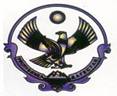                                                                             РЕСПУБЛИКА ДАГЕСТАН                                              МУНИЦИПАЛЬНОЕ ОБРАЗОВАНИЕ «КАЯКЕНТСКИЙ РАЙОН»                                                                    МКОУ  «КАЯКЕНТСКАЯ СОШ №3»    368554 с. Каякент,   ул. Ш.Шихсаидова, 65-А тел: (8-248) 2-40-60 kayakent-sosh3@kayakent.ruОт 13.05.2016г	№ 47. Помощнику главы администрации                                                                             МР «Каякентский район»                                                                                         по противодействию коррупции                                                                         Абдулкадырову А.М.Справка о проделанной работепо противодействию коррупцииза  2016-2017 учебный год.Цель планирования работы:создание нравственно-психологической атмосферы и внедрение организационно-правовых механизмов, направленных на эффективную профилактику коррупциив МКОУ «Каякентская СОШ №3»Поставленные задачи:систематизация условий способствующих появлению коррупции; разработка мер, направленных на обеспечение прозрачности действий ответственных и должностных лиц; совершенствование методов воспитания и обучения учащихся нравственным нормам, составляющих основу личности, устойчивой к коррупции; содействие реализации прав участников образовательного процесса на доступ к информации о фактах коррупции, а также на их свободное освещение в средствах массовой информации. Директор школы                                                            М.И.МукаиловОтчёт о работе школы по противодействиюкоррупции за 1-ый квартал 2016 года1. Принято Положение о противодействии коррупции.2.  В школе  имеется ответственное лицо за  профилактику  антикоррупционных  правонарушений (функции возложены приказом руководителя и внесены в перечень должностных обязанностей).3. Наличие в школе на информационных стендах, сайтах в сети Интернет сведений: о круглосуточном телефоне доверия администрации МР «Каякентский район» по фактам коррупции. В школе установлен ящик для писем граждан населения.4.Обращений граждан о фактах коррупции за отчетный период не было. 5. В школе созданы условия по обеспечению прав граждан на доступность к информации о системе образования (сайт школы).6. В школе  имеется ответственное лицо за  профилактику  антикоррупционных  правонарушений (функции возложены приказом руководителя и внесены в перечень должностных обязанностей).7.  В школе   ведется работа по проведению исследований коррупциогенных факторов и эффективности принимаемых антикоррупционных мер.Разработаны  анкеты для проведения мониторинговых исследований в 1- ом квартале.8. Проведён социологический опрос среди обучающихся 5- 11 классов «Что выберешь ты, если …? Цель опроса: определить морально-ценностное отношение опрашиваемых учащихся к проблеме коррупции.Количество участников опроса - 45 человек. Результаты социологического опроса позволяют сделать вывод, что  не все  учащиеся знают, что является коррупцией, как с ней бороться.9.Социологическое исследование среди родителей и обучающихся, посвящённое отношению к коррупции «Уровень удовлетворённости потребителей доступностью услуг качеством общего образования. 9. Разработан цикл классных часов на 2016 учебный год «Нет коррупции».- в 1-5 классах прошёл классный час на тему «Деньги свои и чужие».- в 6,8 классах  - игра «Денежку наживай, да честь не продавай».- в 7 классе -  диспут «Много денег не бывает».- в 9 классе – классный час на тему «Что ты знаешь о коррупции?»- в 10- 11 классах – круглый стол на тему «Коррупция – угроза для демократического государства».10. Общешкольное родительское собрание с целью разъяснения политики школы в отношении коррупции.   11. Учителем обществознания Алибековым М.М. проводятся беседы (школьникам о коррупции), отлажена система обучения и воспитания учащихся по антикоррупционному воспитанию на уроках обществознания, истории, литературы.  	12. Собрание трудового коллектива с повесткой дня «Меры по исполнению действующего антикоррупционного законодательства  и социальная ответственность»	.13. Урок истории в 9 классе Тема: «Противоречия советской политической системы. Модели борьбы с коррупцией»Цель урока: осветить, в чем состояла консервация политического режима и как она сказалась на жизни общества. Отчёт по питанию за сентябрьКоличество учащихся в школе        -         553Количество питающихся             -              239 1 – 4 классы                                  -               239Количество дней питания           -               24Стоимость  1-го  дня питания     -              12,3 руб.                Директор школы:                                                Мукаилов М.И. МероприятияОтчёт о проделанной работе1. Нормативное обеспечение противодействия коррупции1. Нормативное обеспечение противодействия коррупции1.Изучение нормативно - правовой базы обеспечения антикоррупционной деятельностиРаботники школы с нормативными документами  по антикоррупционной деятельности ознакомлены.2. Рассмотрение  вопросов по антикоррупционной политики в образовании на педагогическом  совете.Рассмотрено на общем собрании трудового коллектива 27 мая 2016 г.  2. Организационные мероприятия. Повышение эффективности управления учреждением в целях предупреждения коррупции2. Организационные мероприятия. Повышение эффективности управления учреждением в целях предупреждения коррупции<!--     1. Издание приказов по школе:«Об организации работы по            противодействию коррупции»- «О соблюдении антикоррупционного законодательства РФ в сфере образования в ОУ».- «О недопущении незаконных сборов денежных средств с родителей (законных представителей) обучающихся».- «Об утверждении и введении в действие.Плана по противодействию коррупции ». Приказ №35/1 от 24.03.2016 г.Приказ №35/2 от 24.03.2016 г.Приказ №35/3 от 24.03.2016 г.Положением №1 утверждено и введено в действие приказом директора  МКОУ «Каякентская СОШ № 3»                                                                             приказ  № 35/1  от «24» марта  2016 г.2. Заседание комиссии трудового коллектива по рассмотрению размеров стимулирования трудаЗаседания проводились  в полугодие 1 раз. 3. Назначение лиц, ответственных за осуществление мероприятий по профилактике коррупции Приказ №35/1 от 24.03.2016 г. Байрамбекова У.Б.. зам. директора по ВР назначена ответственным за осуществление мероприятий по противодействию коррупции.3. Организация взаимодействия с правоохранительными органами3. Организация взаимодействия с правоохранительными органами1. Выступление сотрудников правоохранительных  органов на встречах с сотрудниками и учащимися школы с информацией о коррупционной обстановке в сфере образованияВстреча с участковым уполномоченным полиции  Магомедовым А. (2 раза в год).4. Организация взаимодействия с родителями и общественностью4. Организация взаимодействия с родителями и общественностьюРазмещение на официальном сайте учреждения нормативно-правовых и локальных актов:   -Публичного отчета директора об образовательной и финансово-хозяйственной деятельности образовательного учреждения. - Основная образовательная программа - Годовой календарный график ОУ - Порядок и процедура приема обучающихся в ОУ - Информация о праве граждан на получение бесплатного образования       Размещение на информационных стендах:Лицензии, свидетельства об аккредитации, устава Нормативных актов о режиме работы ОУ Графики работы администрации Все материалы размещены на официальном сайте школы и по мере надобности изменяются и пополняются.Все перечисленные копии документов размещены на информационном стенде на 1 этаже школы.2. Проведение социологического исследования среди родителей по теме «Удовлетворенность потребителей качеством образовательных услуг»Педагогами-психологами и социальными–педагогами школы были проведены анкетирования, тестирования и опросники по данной теме.3. Размещение на стендах телефонов, горячих линий по борьбе с коррупциейИнформация размещена на сайте и на стенде.4. Осуществление личного приема граждан администрацией учреждения по вопросам проявлений коррупции и правонарушенийОбращений в течение года не было.5. Проведение классных часов и родительских собраний на тему «Защита законных интересов несовершеннолетних от угроз, связанных с коррупцией»Классными руководителями проведены в течение учебного года классные часы и родительские собрания с обсуждением вопросов связанных с коррупцией. 6.  Осуществление контроля финансово-хозяйственной и образовательной деятельности учреждения в целях предупреждения коррупции6.  Осуществление контроля финансово-хозяйственной и образовательной деятельности учреждения в целях предупреждения коррупции1. Осуществление контроля за соблюдением требований, установленных ФЗ от 05.04.2013г.  № 44 «О контрактной системе в сфере закупок товаров, работ, услуг для обеспечения государственных и муниципальных нужд»План график закупок размещён на официальном сайте zakupki.gov.ru2. Осуществление контроля за обеспечением сохранности имущества, целевого и эффективного использованияЕжегодно.3. Организация систематического  контроля за получением, учетом, хранением, заполнением и порядком выдачи документов государственного образца об основном общем образовании;Определение ответственности должностных лицЕжегодно.Антикоррупционное образованиеАнтикоррупционное образованиеПроведение месячника правовых знанийВ январе 2017 г. проведён месячник правовых знаний.Оформление книжных выставок:«Подросток и закон»;Стенда «Основы правовых знаний» 9 декабря 2016 г. в рамках празднования международного дня борьбы с коррупцией  были оформлены книжная выставка и стенд.